KONFERENCJA NAUKOWASAMORZĄD TERYTORIALNY W PROCESIE ROZWOJU GOSPODARCZEGO OBSZARÓW WIEJSKICH – 25 LAT DOŚWIADCZEŃ, NOWE WYZWANIA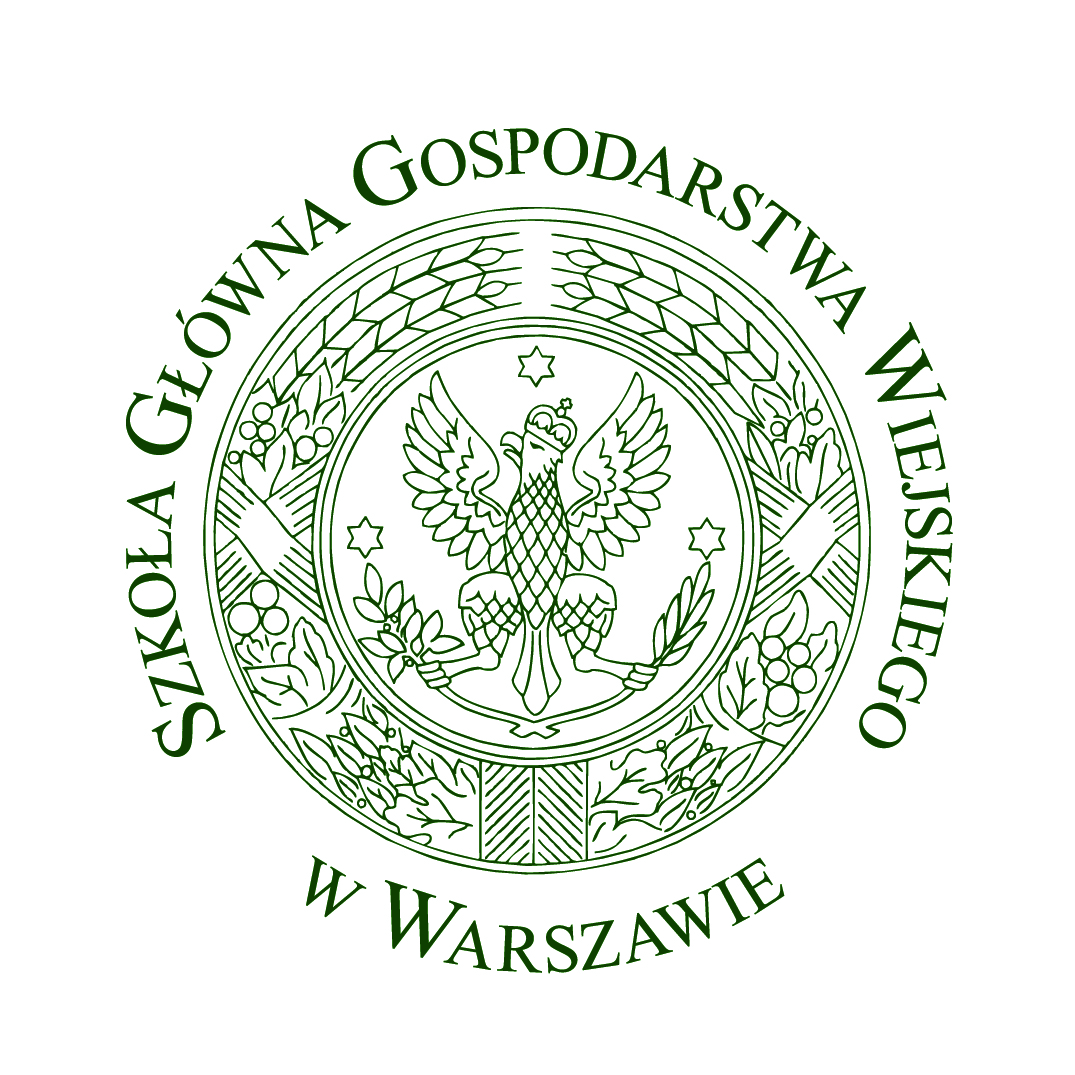 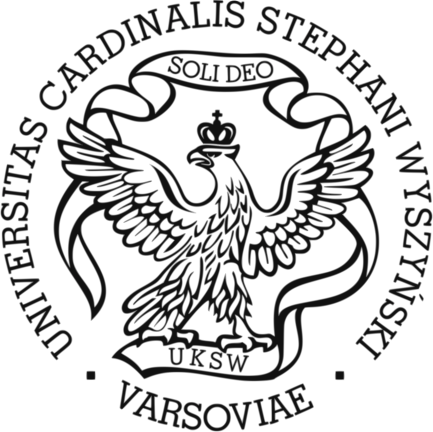 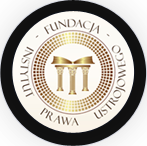 Organizator:
Fundacja Instytut Prawa UstrojowegoPartnerzy:Wydział Nauk Ekonomicznych SGGW
Wydział Prawa i Administracji UKSW5-7 listopada 2015 R.KOMITET NAUKOWYProf. UKSW dr hab. Bogumił Szmulik - przewodniczącyProf. dr hab. Marian PodstawkaProf. UKSW dr hab. Zbigniew CieślakProf. SGGW dr hab. Jarosław GołębiewskiProf. UKSW dr hab. Irena Lipowiczks. prof. UKSW dr hab. Krzysztof WarchałowskiDr Aleksandra ChlebickaDr Przemysław LitwiniukKOMITET ORGANIZACYJNYDr Przemysław Litwiniuk - przewodniczącyDr Mariusz GrębowiecDr Anna MilewskaDr Andrzej PogłódekDr Mariusz SzyrskiDr Aleksandra WickaMgr Magdalena MaksymiukCEL KONFERENCJI25-lecie działalności samorządu terytorialnego w Polsce jest znakomitą okazją do debaty na temat znaczenia samorządu w kształtowaniu i wdrażaniu polityki rozwoju obszarów wiejskich. Celem konferencji jest dyskusja nad aktualnymi problemami i wyzwaniami rozwojowymi polskiej wsi oraz prezentacja dorobku i doświadczeń samorządu terytorialnego w zakresie wdrażania polityki rozwoju obszarów wiejskich. Wymiana poglądów pomiędzy teoretykami i praktykami sprzyjać będzie tworzeniu prawnych 
i ekonomicznych rozwiązań potrzebnych dla efektywnego prowadzenia polityki rozwoju obszarów wiejskich, zwłaszcza w kontekście Programu Rozwoju Obszarów Wiejskich 2014-2020.PROPONOWANA TEMATYKA KONFERENCJI- rola samorządu terytorialnego w rozwoju obszarów wiejskich- ocena efektywności aktualnego modelu administracji publicznej- subwencjonowanie gmin w Polsce- instrumenty finansowe rozwoju obszarów wiejskich- prawo a rozwój obszarów wiejskichZapraszamy do zgłaszania artykułów do recenzowanej monografii naukowej. Przedstawione do publikacji teksty powinny nawiązywać do celu konferencji oraz być przygotowane zgodnie                  z przedstawionymi wymogami.Udział w konferencji jest bezpłatny. Artykuły należy złożyć przed rozpoczęciem konferencji.Rejestracji można dokonać wysyłając wypełniony formularz zgłoszeniowy pocztą elektroniczną (andersen@post.pl), bądź listownie na adres:Fundacja Instytut Prawa Ustrojowego
ul. Sikorskiego 11/104
02-758 WarszawaZe względu na ograniczoną liczbę miejsc, Organizator zastrzega sobie prawo do przyjęcia wybranych zgłoszeń w celu uwzględnienia zasady parytetu pomiędzy przedstawicielami nauki i praktyki oraz reprezentacji różnych ośrodków akademickich.OGÓLNE WYMOGI PRZYGOTOWANIA ARTYKUŁUFormatowanie· Edytor – MS Word 2007· Układ marginesów standardowy (po 2,5 cm)· Interlinia 1,5 wiersza, wyrównanie – obustronne· Czcionka podstawowa – Times New Roman 12 p (bez pogrubień w tekście)· Streszczenia i literatura 10 p· Tytuł referatu – pogrubiona 14 p· Tytuły rozdziałów – pogrubiona 12 p· Tytuły i treść tabel oraz wykresów 10 p; w 2 wersjach językowych: polskiej i angielskiej· Wykresy i rysunki czarno-białe edytowalne w programie MS Excel 2007, w formacieumożliwiającym edycję rozmiaru i czcionki np. CorelDraw 8.0 lub wcześniejsze, formatyCPT, GIF, BMB, WMF dla map bitowych i megaplików· Przypisy – 8p; Odwołania do literatury w przypisach wg wzoru:I. Nazwisko: Tytuł pracy. WYD, Miasto 1999, s. 110.· Alfabetyczny wykaz literatury wg wzoru:Nazwisko I.: Tytuł pracy, Tytuł periodyku 10/2009Nazwisko I.: Tytuł pracy, WYD, Miasto 2009Układ pracy1. tytuł i stopień naukowy imię i nazwisko autora, nazwa instytucji2. tytuł, streszczenie i słowa kluczowe w języku polskim3. tytuł, streszczenie (abstract) i słowa kluczowe (key words) w języku angielskim4. wprowadzenie5. cele i metody6. wyniki badań i dyskusja7. wnioski8. dane do kontaktu z autoremObjętość referatu: 15-20 stronFormularz zgłoszeniowy na konferencję„Samorząd terytorialny w procesie rozwoju gospodarczego obszarów wiejskich – 25 lat doświadczeń, nowe wyzwania.”
5-7 listopada 2015Borsuki 1b08-221 Hołowczyce
woj. mazowieckieInformacje o Uczestniku:Stopień / Tytuł naukowy Uczestnika:Imię, nazwisko Uczestnika: 
Stanowisko Uczestnika: 
Instytucja:Ulica i numer:Kod i miasto:Telefon kontaktowy:Numer faksu:Adres e-mail:Zgłaszam:Pełny udział w konferencji (udział i publikacja)Udział w konferencji bez publikacjiPublikacja bez udziału w konferencjiTytuł referatu:Abstrakt (max 100 słów):Zgłoszenie wystąpienia w sesji tematycznej:          TAK 		NIE